DebtIf you are in debt or are struggling financially there are many organisations that can provide you advice and practical support.The first thing to do would be to seek independent advice to explore not only how to manage your debts but also to check if you are missing out on any income or benefit entitlement. Citizen’s Advice Bureau (CAB)Well known for providing independent and free information and support.Visit their website for information on a range of topics or call them to find out where the nearest office is from where you can get advice over the telephone or in person.England and Walescitizensadvice.org.ukEngland: 03444 111 444Wales: 03444 77 2020Scotlandcitizensadvice.org.uk/scotland0808 800 9060Northern Irelandcitizensadvice.org.uk/northern-ireland0800 028 1881National DebtlineA Helpline that provides free confidential and independent advice on how to deal with debt problems as well as a detailed website with useful sample letters and other resources to help you deal with your debts yourself. It is part of The Money Advice Trust, a registered charity.nationaldebtline.co.uk0808 808 4000Step Change Debt Charity Are a charity providing debt advice and can also provide a free debt management plan.stepchange.org0800 138 1111The Money Advice ServiceA free and independent service set up by the Government may be able tohelp. They offer information on a range of subjects including:how to cope with changing circumstances, like a sudden drop in incomegetting the most out of your budgetsaving for a special event or a rainy dayborrowing wiselyunderstanding tax and welfare benefits.If they don’t have the answers, they will help you to find them elsewhere.This will include signposting you to specialist advice on debt or pensions or to regulated financial advice.moneyadviceservice.org.uk0800 138 7777Although RNIB cannot provide debt or financial advice we can offer you a benefit check so if you would like this assistance please contact the RNIB Helpline on 0303 123 9999.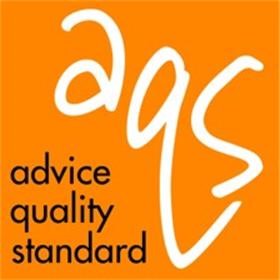 © RNIB January 2019